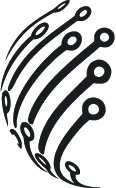 Руководство по эксплуатацииIP камеры АйТек ПРО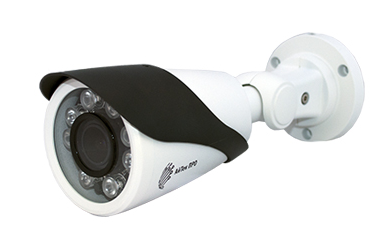 IPme-OV 5Mp (уличная)Благодарим Вас за приобретение IP камеры марки АйТек ПРО! Рекомендуем Вам перед началом работы с устройством ознакомиться с руководством и тщательно следовать всем правилам и предписаниям.МЕРЫ ПРЕДОСТОРОЖНОСТИВнимательно прочитайте данное руководство по эксплуатации до монтажа и использования устройства.При работе с устройством соблюдайте основные меры безопасности использования электрооборудования и эксплуатации электронных приборов.Устройство должно работать только от того источника питания, который указан в спецификации (раздел Технические характеристики).Не подвергайте устройство сильным вибрациям.Техническое обслуживание должно проводиться только квалифицированным персоналом, запрещается самостоятельно разбирать видеокамеруПри возникновении неполадок с видеокамерой, пожалуйста, обращайтесь к поставщику охранных услуг или в торговое предприятие, где было приобретено оборудование. Раздел с гарантийными условиями расположен в конце данного руководства.ЗАЗЕМЛЕНИЕ КАМЕРЫПри использовании технологии PoE, камеру необходимо заземлить. Заземление камеры проводить до подключения питания PoE. Заземление производить с помощью крепежных болтов основания камеры.Заземление необходимо выполнять изолированным многожильным проводом. Устройство заземления и сечение заземляющего провода должны соответствовать требованиями ПУЭ.УСТАНОВКА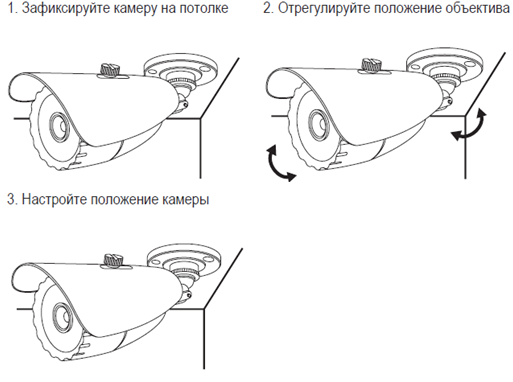 РАЗЪЕМЫ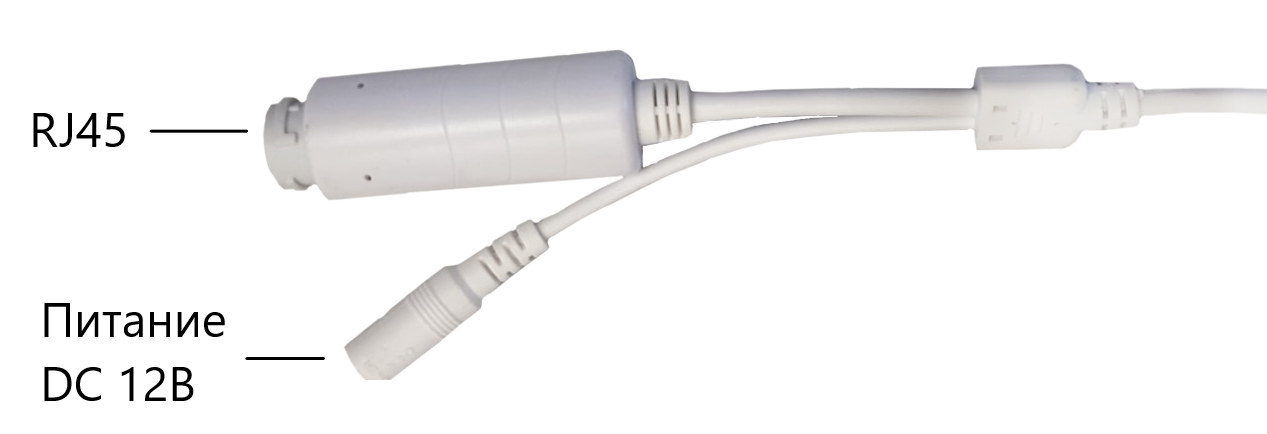 ПОДКЛЮЧЕНИЕ И НАСТРОЙКА КАМЕРЫПодсоедините IP камеру к компьютеру или сети с помощью Ethernet-кабеля.Для поиска камеры в сети и изменения сетевого адреса используйте программу “ SearchTools” . 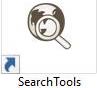 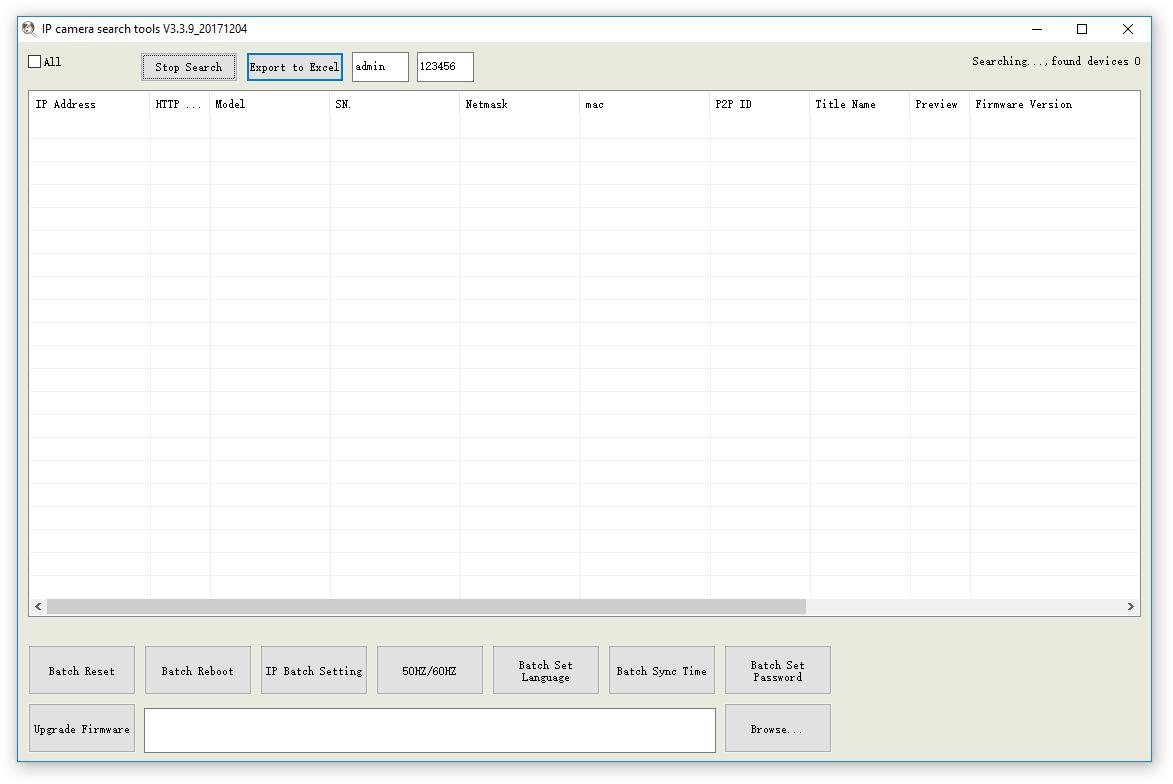 По умолчанию на камере установлены следующие настройки:Логин: admin, пароль: 123456IP адрес по умолчанию: 192.168.0.123Web порт: 80Onvif порт: 80RTSP порт: 554rtsp://192.168.1.123:554/stream0?username=admin&password=123456 - 1 потокrtsp://192.168.1.123:554/stream1?username=admin&password=123456 - 2 потокДля просмотра и записи видео изображения с камер используйте программное обеспечение UC. ПРОГРАММЫ УДАЛЕННОГО ПОДКЛЮЧЕНИЯ И ОБЛАЧНОГО СЕРВИСАУдаленный доступ для iOS – программа DANALE из AppStore.Удаленный доступ для Android– программа DANALE из Play Маркет.Последнюю версию программного обеспечения и инструкцию по работе с облачным сервисом DANALE Вы можете скачать на сайте http://www.itech-cctv.ru/ в разделе "Техподдержка" -> "Загрузить ПО".Производитель не несет ответственность за работу облачного сервиса DANALE!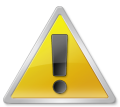 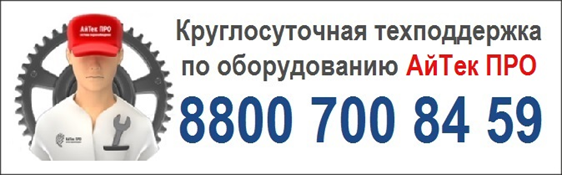 